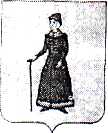  АДМИНИСТРАЦИЯ СЕЛЬСКОГО  ПОСЕЛЕНИЯ  «СТАНЦИЯ СТАРИЦА» СТАРИЦКОГО  РАЙОНА ТВЕРСКОЙ ОБЛАСТИПОСТАНОВЛЕНИЕ22.08.2022 г.                                          Ст. Старица                             №  О назначении схода граждан в населенном пунктед. Новое сельского поселения «станция Старица» Старицкого района Тверской областипо вопросу введения и использованиясредств самообложения гражданВ соответствии со статьями 25.1, 56 Федерального закона от 06.10.2003 № 13-ФЗ «Об общих принципах организации местного самоуправления в Российской Федерации», Уставом сельского поселения «станция Старица» Старицкого района Тверской области, решением Совета депутатов сельского поселения «станция Старица»  от 23.12.2020 г. № 87 «Об утверждении Положения о самообложении граждан в населенном пункте, входящем в состав муниципального образования сельское поселение «станция Старица» Старицкого района Тверской области, Администрация сельского поселения «станция Старица» Старицкого района Тверской области  ПОСТАНОВЛЯЕТ:Назначить на 06.09.2022 г. в 16 часов сход граждан по вопросу введения самообложения в населенном пункте д. Новое сельского поселения «станция Старица» Старицкого района Тверской области, для граждан зарегистрированных и постоянно проживающих в д. Новое и обладающих избирательным правом по адресу: д. Новое  у д. 28.Определить организатором схода граждан по вопросу введения самообложения в населенном пункте д. Новое  сельского поселения «станция Старица» Старицкого района Тверской области – Администрацию сельского поселения «станция Старица» Старицкого района Тверской области.Администрации сельского поселения «станция Старица» Старицкого района Тверской области не позднее 05.09.2022 г.:- обеспечить гражданам право на ознакомление с материалами, выносимыми на решение схода граждан по адресу: Тверская область Старицкий район ст. Старица ул. Железнодорожная д. 3;- составить списки жителей населенного пункта д. Новое, обладающих избирательным правом;- подготовить информационные материалы к сходу граждан;-оповестить население населенного пункта д. Новое о сходе граждан размещением информации по адресу: Тверская область Старицкий район д. Новое у д. 28;4. Утвердить вопрос, выносимый на сход граждан:«Согласны ли вы на введение самообложения в 2022 году в сумме 100 рублей с каждого совершеннолетнего жителя, зарегистрированного по месту жительства и постоянно проживающего на территории населенного пункта д. Новое сельского поселения «станция Старица» Старицкого района Тверской области, за исключением инвалидов 1 группы, ветеранов и участников ВОВ, вдов участников ВОВ, студентов, обучающихся по очной форме обучения. Уменьшить разовый платеж, установив его в размере 50 рублей для инвалидов 2 группы. Направлением полученных средств на решение вопросов местного значения по выполнению следующих работ:- ремонт уличного освещения в населенном пункте д. Новое  сельского поселения «станция Старица» Старицкого района Тверской области«ЗА»«ПРОТИВ»«ВОЗДЕРЖАЛИСЬ»5. Обнародовать настоящее постановление путем размещения на официальном сайте администрации сельского поселения «станция Старица», на информационных стендах, находящихся в здании администрации по адресу: Тверская область Старицкий район ст. Старица ул. Железнодорожная д. 3, в населенном пункте д. новое у д. 28.6.Настоящее постановление вступает в силу со дня его обнародования.7.Контроль за исполнением настоящего постановления оставляю за собой.Глава сельского поселения «станция Старица»Старицкого района Тверской области:                                     А.С.Спасский